ПРАВИТЕЛЬСТВО ПСКОВСКОЙ ОБЛАСТИРАСПОРЯЖЕНИЕот 11 января 2024 г. N 19-рО РЕГИОНАЛЬНОМ ПЛАНЕ МЕРОПРИЯТИЙ НА 2024 - 2026 ГОДЫ ПОРЕАЛИЗАЦИИ СТРАТЕГИИ ГОСУДАРСТВЕННОЙ ПОЛИТИКИ В ОТНОШЕНИИРОССИЙСКОГО КАЗАЧЕСТВА НА 2021 - 2030 ГОДЫ НА ТЕРРИТОРИИПСКОВСКОЙ ОБЛАСТИНа основании Федерального закона от 05 декабря 2005 г. N 154-ФЗ "О государственной службе российского казачества", Указа Президента Российской Федерации от 09 августа 2020 г. N 505 "Об утверждении Стратегии государственной политики Российской Федерации в отношении российского казачества на 2021 - 2030 годы", распоряжения Правительства Российской Федерации от 18 ноября 2023 г. N 3248-р, распоряжения Администрации Псковской области от 14 декабря 2020 г. N 678-р "Об утверждении Плана мероприятий по реализации Стратегии государственной политики в отношении российского казачества на 2021 - 2030 годы на территории Псковской области":1. Утвердить прилагаемый региональный план мероприятий на 2024 - 2026 годы по реализации Стратегии государственной политики в отношении российского казачества на 2021 - 2030 годы на территории Псковской области.2. Настоящее распоряжение подлежит размещению на официальном сайте Правительства Псковской области в информационно-телекоммуникационной сети "Интернет" (pskov.ru).3. Контроль за исполнением настоящего распоряжения возложить на Руководителя Аппарата Правительства Псковской области.Губернатор Псковской областиМ.ВЕДЕРНИКОВУтвержденраспоряжениемПравительства Псковской областиот 11 января 2024 г. N 19-рРЕГИОНАЛЬНЫЙ ПЛАНМЕРОПРИЯТИЙ НА 2024 - 2026 ГОДЫ ПО РЕАЛИЗАЦИИ СТРАТЕГИИГОСУДАРСТВЕННОЙ ПОЛИТИКИ В ОТНОШЕНИИ РОССИЙСКОГО КАЗАЧЕСТВАНА 2021 - 2030 ГОДЫ НА ТЕРРИТОРИИ ПСКОВСКОЙ ОБЛАСТИ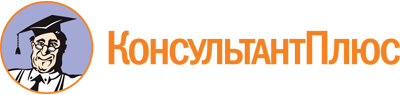 Распоряжение Правительства Псковской области от 11.01.2024 N 19-р
"О региональном плане мероприятий на 2024 - 2026 годы по реализации Стратегии государственной политики в отношении российского казачества на 2021 - 2030 годы на территории Псковской области"Документ предоставлен КонсультантПлюс

www.consultant.ru

Дата сохранения: 26.05.2024
 N п/пНаименование мероприятияСрок реализацииОтветственный исполнительОжидаемый результатЦелевой показательI. Совершенствование механизма привлечения членов иных объединений казаков к несению государственной или иной службыI. Совершенствование механизма привлечения членов иных объединений казаков к несению государственной или иной службыI. Совершенствование механизма привлечения членов иных объединений казаков к несению государственной или иной службыI. Совершенствование механизма привлечения членов иных объединений казаков к несению государственной или иной службыI. Совершенствование механизма привлечения членов иных объединений казаков к несению государственной или иной службыI. Совершенствование механизма привлечения членов иных объединений казаков к несению государственной или иной службы1Привлечение членов объединений казаков, не являющихся казачьими обществами (далее - иные объединения казаков), к выполнению задач по обеспечению безопасности и обороноспособности Российской Федерации путем прохождения членами казачьих обществ военной службы в Вооруженных Силах Российской Федерации, других войсках, воинских формированиях и территориальных органах федеральных органов исполнительной властиПостоянноВоенный комиссариат Псковской области (по согласованию);Пограничное управление ФСБ России по Псковской области (по согласованию);УФСБ России по Псковской области (по согласованию);УМВД России по Псковской области (по согласованию);Управление Росгвардии по Псковской области (по согласованию);УФСИН России по Псковской области (по согласованию)Увеличение количества представителей иных объединений казаков, проходящих военную службу в Вооруженных Силах Российской Федерации, других войсках, воинских формированиях и территориальных органах федеральных органов исполнительной властиКоличество членов иных объединений казаков, проходящих военную службу в Вооруженных Силах Российской Федерации, других войсках, воинских формированиях и территориальных органах федеральных органов исполнительной власти2Заключение членами войсковых казачьих обществ, пребывающими в запасе, контрактов на прохождение военной службы в Вооруженных Силах Российской ФедерацииПостоянноВоенный комиссариат Псковской области (по согласованию);Всероссийское казачье общество (по согласованию)Расширение привлечения российского казачества к выполнению задач по обеспечению безопасности и обороноспособности Российской Федерации путем прохождения членами войсковых казачьих обществ военной службы в Вооруженных Силах Российской Федерации, других войсках, воинских формированиях и органахКоличество членов иных объединений казаков, пребывающих в запасе, заключивших контракты на прохождение военной службы в Вооруженных Силах Российской Федерации3Заключение договоров с территориальными органами федеральных органов исполнительной власти о привлечении иных объединений казаков к несению государственной или иной службы на возмездной или безвозмездной основеПостоянноПограничное управление ФСБ России по Псковской области (по согласованию);Главное управление МЧС России по Псковской области (по согласованию);УМВД России по Псковской области (по согласованию);Управление специальных программ Правительства Псковской областиРасширение привлечения иных объединений казаков в соответствии с законодательством Российской Федерации к несению государственной или иной службы российского казачестваКоличество заключенных договоров (соглашений) иных объединений казаков с исполнительными органами Псковской области и органами местного самоуправления муниципальных образований Псковской области (далее - органы местного самоуправления).Количество привлеченных казаков4Обеспечение участия членов иных объединений казаков, пребывающих в запасе, в ежегодных военных сборахЕжегодноВоенный комиссариат Псковской области (по согласованию);УФСБ России по Псковской области (по согласованию);Управление Росгвардии по Псковской области (по согласованию)Формирование мобилизационного резерва из числа членов иных объединений казаковКоличество членов иных объединений казаков, пребывающих в запасе, призванных на военные сборы в соответствии с ежегодными планами проведения военных сборов5Привлечение иных объединений казаков в соответствии с законодательством Российской Федерации к несению государственной или иной службы, к содействию государственным органам и органам местного самоуправления в осуществлении их полномочий, в том числе к участию:Постоянно5.1.в охране общественного порядка в рамках реализации государственной программы Псковской области "Обеспечение общественного порядка и противодействие преступности в Псковской области" (далее - Государственная программа)ПостоянноУМВД России по Псковской области (по согласованию);Управление специальных программ Правительства Псковской областиСоздание добровольных народных дружин по охране общественного порядка из числа членов иных объединений казаковКоличество членов иных объединений казаков, привлеченных к охране общественного порядка5.2.в защите государственной границы Российской Федерации в рамках реализации Государственной программыПостоянноПограничное управление ФСБ России по Псковской области (по согласованию);органы местного самоуправления приграничных районов Псковской области (по согласованию);Управление специальных программ Правительства Псковской областиСоздание добровольных народных дружин по охране государственной границы Российской Федерации из числа членов иных объединений казаковКоличество членов иных объединений казаков, привлеченных к охране государственной границы Российской Федерации5.3.в мероприятиях по гражданской оборонеПостоянноГлавное управление МЧС России по Псковской области (по согласованию);исполнительные органы Псковской области;органы местного самоуправления (по согласованию);территориальные органы федеральных органов исполнительной власти (по согласованию)Участие иных объединений казаков в мероприятиях по гражданской оборонеКоличество членов иных объединений казаков, привлеченных к участию в мероприятиях по гражданской обороне5.4.в мероприятиях по предупреждению и ликвидации чрезвычайных ситуаций и ликвидации последствий стихийных бедствий;в обеспечении пожарной безопасности, отработке совместных действий с пожарно-спасательными подразделениями, в том числе при проведении пожарно-тактических учений и занятий в рамках пожарно-спасательных гарнизоновЕжегодноГлавное управление МЧС России по Псковской области (по согласованию);исполнительные органы Псковской области;органы местного самоуправления (по согласованию);территориальные органы федеральных органов исполнительной власти (по согласованию)Формирование готовности иных объединений казаков к участию в предупреждении и ликвидации последствий чрезвычайных ситуаций, возникших в результате природных пожаров, защиты населенных пунктов, объектов экономики и социальной инфраструктуры от лесных пожаровКоличество членов казачьих обществ, привлеченных к участию в мероприятиях по предупреждению и ликвидации чрезвычайных ситуаций и ликвидации последствий стихийных бедствий5.5.в мероприятиях по охране и защите лесов от пожаров и иного негативного воздействия, охране объектов животного мира, в других мероприятиях, направленных на обеспечение экологической безопасности, сохранение и восстановление природной средыЕжегодноГлавное управление МЧС России по Псковской области (по согласованию);органы местного самоуправления (по согласованию)Формирование готовности иных объединений казаков к охране и защите лесов от пожаров и иного негативного воздействия, охране объектов животного мираКоличество мероприятий по охране и защите лесов от пожаров и иного негативного воздействия, охране объектов животного мира5.6.в мероприятиях, направленных на укрепление гражданского единства, гармонизацию межнациональных (межэтнических) отношений, профилактику экстремизма и предупреждение конфликтов на национальной и религиозной почве посредством:ПостоянноУправление внутренней политики Правительства Псковской области;Управление специальных программ Правительства Псковской области;Комитет по молодежной политике Псковской областиУвеличение количества членов иных объединений казаков, участвующих в мероприятиях, направленных на укрепление гражданского единства, гармонизацию межнациональных (межэтнических) отношений, профилактику экстремизма и предупреждение конфликтов национальной и религиозной почвеКоличество членов иных объединений казаков, участвующих в мероприятиях, направленных на укрепление гражданского единства, гармонизацию межнациональных (межэтнических) отношений5.6.проведения мероприятий по сохранению самобытной казачьей культуры на базе государственного бюджетного учреждения культуры "Псковский областной центр народного творчества"ПостоянноКомитет по культуре Псковской областиУвеличение количества членов иных объединений казаков, участвующих в мероприятиях, направленных на укрепление гражданского единства, гармонизацию межнациональных (межэтнических) отношений, профилактику экстремизма и предупреждение конфликтов национальной и религиозной почвеКоличество мероприятий по сохранению самобытной казачьей культуры на базе государственного бюджетного учреждения культуры "Псковский областной центр народного творчества"5.6.оказания содействия общественным объединениям казачества в подготовке к участию во Всероссийском фольклорном конкурсе "Казачий круг"ЕжегодноКомитет по культуре Псковской областиУвеличение количества членов иных объединений казаков, участвующих в мероприятиях, направленных на укрепление гражданского единства, гармонизацию межнациональных (межэтнических) отношений, профилактику экстремизма и предупреждение конфликтов национальной и религиозной почвеКоличество творческих коллективов, принявших участие во Всероссийском фольклорном конкурсе "Казачий круг"5.7.в охране объектов культурного наследияПостоянноКомитет по охране объектов культурного наследия Псковской области;Глава Печорского муниципального округа (по согласованию);Глава города Пскова (по согласованию)Уменьшение количества актов вандализма в отношении объектов культурного наследияКоличество членов иных объединений казачества, привлеченных к участию в охране объектов культурного наследия6Привлечение членов иных объединений казаков к участию в мероприятиях по профилактике немедицинского потребления наркотических средств и психотропных веществ в рамках реализации Государственной программыЕжегодноянварь - февральУправление по контролю за оборотом наркотиков УМВД России по Псковской области (по согласованию);руководители иных объединений казаков (по согласованию)Профилактика и противодействие немедицинскому потреблению наркотических средств и психотропных веществ среди молодежи Псковской областиКоличество мероприятий и членов иных объединений казаков, привлеченных к участию в мероприятиях по профилактике немедицинского потребления наркотических средств и психотропных веществII. Поддержка взаимодействия между иными объединениями казаковII. Поддержка взаимодействия между иными объединениями казаковII. Поддержка взаимодействия между иными объединениями казаковII. Поддержка взаимодействия между иными объединениями казаковII. Поддержка взаимодействия между иными объединениями казаковII. Поддержка взаимодействия между иными объединениями казаков7Участие в методических семинарах, направленных на выработку форм взаимодействия между иными объединениями казаковЕжегодноВсероссийское казачье общество (по согласованию);иные объединения казаков (по согласованию)Информационная и методическая поддержка сотрудничества между иными объединениями казаков, направленная на заключение договоров (соглашений) в целях такого сотрудничестваКоличество представителей иных объединений казаков, принявших участие в методических семинарах8Участие во Всероссийском семинаре-совещании "Российское казачество"ЕжегодноВсероссийское казачье общество (по согласованию);иные объединения казачества (по согласованию)Информационная и методическая поддержка сотрудничества между иными объединениями казаков, направленная на заключение договоров (соглашений) в целях такого сотрудничестваКоличество участников семинара-совещания "Российское казачество"9Включение представителей иных объединений казаков в состав рабочей группы по делам казачества в Псковской области, созданной пунктом 1 распоряжения Губернатора Псковской области от 22 июля 2013 г. N 36-РГПостоянноУправление специальных программ Правительства Псковской области;Комитет по молодежной политике Псковской областиСодействие реализации совместных социально ориентированных проектов, направленных на консолидацию российского казачества, в том числе связанных с образованием станиц, хуторов и мест компактного проживания российского казачестваНаличие не менее трех представителей иных объединений казаков в составе рабочей группы по делам казачества в Псковской области, созданной пунктом 1 распоряжения Губернатора Псковской области от 22 июля 2013 г. N 36-РГ10Взаимодействие казачьих обществ с Государственным фондом поддержки участников специальной военной операции "Защитники Отечества" по вопросам организации и оказания поддержки и помощи лицам, указанным в подпункте "в" пункта 2 Указа Президента Российской Федерации от 03 апреля 2023 г. N 232 "О создании Государственного фонда поддержки участников специальной военной операции "Защитники Отечества", из числа казаковПостоянноВсероссийское казачье общество (по согласованию);иные объединения казаков (по согласованию);филиал Государственного фонда поддержки участников специальной военной операции "Защитники Отечества" по Псковской области (по согласованию)Содействие реализации совместных социально ориентированных проектов, направленных на консолидацию российского казачества, в том числе связанных с возрождением станиц, хуторов и других мест исторического проживания российского казачества, устройством в семьи казаков детей-сирот и детей, оставшихся без попечения родителейКоличество обращений от членов казачьих обществ11Оказание гуманитарной помощи членам казачьих обществ и иных объединений казаков, участвующим (содействующим) в выполнении задач, возложенных на Вооруженные Силы Российской Федерации в период проведения специальной военной операцииПостоянноВсероссийское казачье общество (по согласованию);иные объединения казаков (по согласованию);исполнительные органы Псковской области;органы местного самоуправления;Региональный ресурсный центр поддержки добровольчества Псковской области (штаб #МыВместе)Содействие реализации совместных социально ориентированных проектов, направленных на консолидацию российского казачества, в том числе связанных с возрождением станиц, хуторов и других мест исторического проживания российского казачества, устройством в семьи казаков детей-сирот и детей, оставшихся без попечения родителейКоличество членов казачьих обществ, которым оказана помощь12Оказание помощи семьям членов казачьих обществ и иных объединений казаков, тяжело раненых или погибших в ходе проведения специальной военной операцииПостоянноВсероссийское казачье общество (по согласованию);иные объединения казаков (по согласованию);исполнительные органы Псковской области;органы местного самоуправления (по согласованию);филиал Государственного фонда поддержки участников специальной военной операции "Защитники Отечества" по Псковской области (по согласованию)Содействие реализации совместных социально ориентированных проектов, направленных на консолидацию российского казачества, в том числе связанных с возрождением станиц, хуторов и других мест исторического проживания российского казачества, устройством в семьи казаков детей-сирот и детей, оставшихся без попечения родителейКоличество семей казаков, которым оказана помощьIII. Содействие воспитанию подрастающего поколения в духе патриотизма, гражданской ответственности и готовности к служению Отечеству с опорой на духовно-нравственные основы и ценности российского казачества. Участие российского казачества в реализации государственной молодежной политикиIII. Содействие воспитанию подрастающего поколения в духе патриотизма, гражданской ответственности и готовности к служению Отечеству с опорой на духовно-нравственные основы и ценности российского казачества. Участие российского казачества в реализации государственной молодежной политикиIII. Содействие воспитанию подрастающего поколения в духе патриотизма, гражданской ответственности и готовности к служению Отечеству с опорой на духовно-нравственные основы и ценности российского казачества. Участие российского казачества в реализации государственной молодежной политикиIII. Содействие воспитанию подрастающего поколения в духе патриотизма, гражданской ответственности и готовности к служению Отечеству с опорой на духовно-нравственные основы и ценности российского казачества. Участие российского казачества в реализации государственной молодежной политикиIII. Содействие воспитанию подрастающего поколения в духе патриотизма, гражданской ответственности и готовности к служению Отечеству с опорой на духовно-нравственные основы и ценности российского казачества. Участие российского казачества в реализации государственной молодежной политикиIII. Содействие воспитанию подрастающего поколения в духе патриотизма, гражданской ответственности и готовности к служению Отечеству с опорой на духовно-нравственные основы и ценности российского казачества. Участие российского казачества в реализации государственной молодежной политики13Привлечение иных объединений казаков к проведению патриотических акций, в том числе связанных с обустройством памятников и мест захоронения воинов, погибших при защите ОтечестваЕжегодноОрганы местного самоуправления (по согласованию)Благоустройство памятников и мест захоронения воинов, погибших при защите ОтечестваКоличество патриотических акций, в том числе связанных с обустройством памятников и мест захоронения воинов, погибших при защите Отечества14Привлечение иных объединений казаков к участию в организации и проведении мероприятий, посвященных памятным датам истории России, дням славы русского оружия - дням воинской славы, иным датам, связанным с военной историей российского казачестваЕжегодноКомитет по молодежной политике Псковской области;Комитет по культуре Псковской областиУчастие иных объединений казаков не менее чем в двух мероприятиях, посвященных памятным датам истории России, дням славы русского оружия - дням воинской славы, иным датам, связанным с военной историей российского казачестваКоличество мероприятий, посвященных памятным датам истории России, дням славы русского оружия - дням воинской славы, иным датам, связанным с военной историей российского казачества15Содействие популяризации физической культуры и спорта среди российского казачества, организации проведения регулярных физкультурных мероприятий и соревнований всех уровней, направленных на физическое развитие казачьей молодежи, привлечение к участию в мероприятиях по реализации Всероссийского физкультурно-спортивного комплекса "Готов к труду и обороне"ЕжегодноКомитет по спорту Псковской областиУчастие иных объединений казаков в организации проведения регулярных физкультурных мероприятий и соревнований всех уровней, направленных на физическое развитие казачьей молодежи, мероприятиях по реализации Всероссийского физкультурно-спортивного комплекса "Готов к труду и обороне"Количество членов иных объединений казаков, принявших участие в мероприятиях по реализации Всероссийского физкультурно-спортивного комплекса "Готов к труду и обороне"16Оказание содействия участию казачьих обществ и иных объединений казаков, реализующих социально ориентированные проекты, в конкурсах на получение грантов Президента Российской Федерации и иных грантов, предоставляемых федеральными органами исполнительной власти, исполнительными органами субъектов Российской Федерации, органами местного самоуправления муниципальных образованийЕжегодноКомитет по молодежной политике Псковской областиРеализация социально ориентированных инициатив иных объединений казаковКоличество иных объединений казаков, принявших участие в конкурсах на предоставление грантов Президента Российской Федерации и иных грантов, предоставляемых из средств федерального бюджета, областного и местных бюджетов17Содействие личностному и профессиональному развитию лидеров иных объединений казаков путем распространения информации среди лидеров иных объединений казаков о региональных мероприятиях в сфере реализации молодежной политики, о возможности участия в мероприятиях Всероссийской форумной кампании и Всероссийском конкурсе молодежных проектовЕжегодноКомитет по молодежной политике Псковской областиУчастие представителей иных объединений казаков в мероприятиях в сфере реализации молодежной политики, Всероссийской форумной кампании и Всероссийском конкурсе молодежных проектовКоличество представителей иных объединений казаков, принявших участие во Всероссийской форумной кампании и Всероссийском конкурсе молодежных проектов18Привлечение представителей иных объединений казаков к участию в форуме социально ориентированных некоммерческих организаций региона "Содействие", в добровольческих мероприятиях, проводимых на территории областиЕжегодноКомитет по молодежной политике Псковской области,Комитет по образованию Псковской областиУчастие представителей иных объединений казаков в форуме социально ориентированных некоммерческих организаций региона "Содействие", добровольческих мероприятиях, проводимых на территории областиКоличество участников форума19Участие во Всероссийском форуме (слете) казачьей молодежиЕжегодноКомитет по молодежной политике Псковской областипривлечение казачьих молодежных организаций к участию в мероприятиях по реализации государственной молодежной политики Российской ФедерацииКоличество участников форумаIV. Содействие сохранению и развитию культуры российского казачестваIV. Содействие сохранению и развитию культуры российского казачестваIV. Содействие сохранению и развитию культуры российского казачестваIV. Содействие сохранению и развитию культуры российского казачестваIV. Содействие сохранению и развитию культуры российского казачестваIV. Содействие сохранению и развитию культуры российского казачества20Проведение конференций и семинаров по участию иных объединений казаков в сфере развития казачьей культурыПостоянноКомитет по культуре Псковской областиУвеличение количества самодеятельных творческих коллективов иных объединений казаков, вовлеченных в процесс развития казачьей культурыКоличество конференций и семинаров, количество участников21Участие творческих казачьих коллективов в мероприятиях, направленных на укрепление единства российской нации, сохранение и развитие культуры народов Российской ФедерацииПостоянноКомитет по культуре Псковской областиПопуляризация и сохранение казачьей культурыКоличество творческих казачьих коллективов, принявших участие в мероприятиях22Создание отдела казачьей культуры Псковской области на базе государственного бюджетного учреждения культуры "Псковский областной центр народного творчества" как структурного подразделения, занимающегося вопросами сохранения, развития и актуализации казачьей культуры2026 годКомитет по культуре Псковской областиСоздание отдела казачьей культуры Псковской области на базе государственного бюджетного учреждения культуры "Псковский областной центр народного творчества" как структурного подразделенияСоздан отдел казачьей культуры Псковской области23Участие во Всероссийском фольклорном конкурсе "Казачий круг"ЕжегодноКомитет по культуре Псковской областиПоддержка деятельности, направленной на сохранение и развитие казачьей культуры, в том числе деятельности по проведению фестивалей, конкурсов, семинаров-практикумов, мастер-классов, концертов, гастролей творческих казачьих коллективов, выставок, фольклорно-этнографических экспедиций и других мероприятийКоличество участников конкурса от Псковской областиV. Поддержка социально-экономического развития российского казачестваV. Поддержка социально-экономического развития российского казачестваV. Поддержка социально-экономического развития российского казачестваV. Поддержка социально-экономического развития российского казачестваV. Поддержка социально-экономического развития российского казачестваV. Поддержка социально-экономического развития российского казачества25Информационная и методическая поддержка деятельности иных объединений казаков в сфере сельского хозяйстваПостоянноКомитет по сельскому хозяйству и государственному техническому надзору Псковской областиУчастие иных объединений казаков в развитии сельского хозяйстваКоличество членов иных объединений казаков, получивших информационную поддержку26Информационная и методическая поддержка частных охранных организаций, учрежденных иными объединениями казаковПостоянноУправление Росгвардии по Псковской области (по согласованию);исполнительные органы Псковской областиОбеспечение охраны социально значимых объектов организациями, учрежденными иными объединениями казаковКоличество членов иных объединений казаков, получивших информационную поддержку27Поддержка и развитие различных форм предпринимательской деятельности, осуществляемой членами иных объединений казаковПостоянноКомитет по экономическому развитию и инвестиционной политике Псковской области;Комитет по сельскому хозяйству и государственному техническому надзору Псковской областиПовышение экономической активности иных объединений казаковКоличество иных объединений казаков, осуществляющих предпринимательскую деятельность, получивших региональную поддержкуVI. Поддержка международного сотрудничества российского казачества, развития международных контактов российского казачества с казаками - соотечественниками, проживающими за рубежомVI. Поддержка международного сотрудничества российского казачества, развития международных контактов российского казачества с казаками - соотечественниками, проживающими за рубежомVI. Поддержка международного сотрудничества российского казачества, развития международных контактов российского казачества с казаками - соотечественниками, проживающими за рубежомVI. Поддержка международного сотрудничества российского казачества, развития международных контактов российского казачества с казаками - соотечественниками, проживающими за рубежомVI. Поддержка международного сотрудничества российского казачества, развития международных контактов российского казачества с казаками - соотечественниками, проживающими за рубежомVI. Поддержка международного сотрудничества российского казачества, развития международных контактов российского казачества с казаками - соотечественниками, проживающими за рубежом28Оказание иным объединениям казаков информационной и методической поддержки по участию в мероприятиях в рамках приграничного сотрудничестваПостоянноКомитет по экономическому развитию и инвестиционной политике Псковской областиУчастие иных объединений казаков в мероприятиях в рамках приграничного сотрудничестваКоличество проведенных мероприятий;количество участников мероприятий29Участие представителей иных объединений казаков в международной встрече ветеранов Великой Отечественной войны и партизанского движения на стыке трех государств: России, Беларуси и Латвии на Кургане ДружбыЕжегоднопервое воскресенье июляКомитет по культуре Псковской области;Псковское региональное общественное объединение "Казачья стража" (по согласованию);Пограничное управление ФСБ России по Псковской области (по согласованию)Расширение контактов и сотрудничества иных объединений казаков Российской Федерации с объединениями казаков государств - участников Содружества Независимых Государств и других государств, содействие консолидации казачьих обществ, иных объединений казаков в России и за рубежомКоличество представителей иных казачьих объединений казаков, принявших участие в международной встрече30Обеспечение привлечения иных объединений казаков к участию в реализации программ по поддержке соотечественников, проживающих за рубежом, включая вопросы добровольного переселения соотечественников в Российскую ФедерациюПостоянноКомитет по труду и занятости Псковской области;Управление по вопросам миграции УМВД России по Псковской области (по согласованию)Популяризация представителями иных объединений казаков подпрограммы "Оказание содействия добровольному переселению в Псковскую область соотечественников, проживающих за рубежом" государственной программы Псковской области "Содействие занятости населения среди соотечественников, проживающих за рубежом"Количество участников реализации программ по поддержке соотечественников, проживающих за рубежом, включая вопросы добровольного переселения соотечественников в Российскую ФедерациюVII. Совершенствование информационного обеспечения взаимодействия органов государственной власти и органов местного самоуправления с казачьими обществами, расширение информирования общественности о деятельности российского казачестваVII. Совершенствование информационного обеспечения взаимодействия органов государственной власти и органов местного самоуправления с казачьими обществами, расширение информирования общественности о деятельности российского казачестваVII. Совершенствование информационного обеспечения взаимодействия органов государственной власти и органов местного самоуправления с казачьими обществами, расширение информирования общественности о деятельности российского казачестваVII. Совершенствование информационного обеспечения взаимодействия органов государственной власти и органов местного самоуправления с казачьими обществами, расширение информирования общественности о деятельности российского казачестваVII. Совершенствование информационного обеспечения взаимодействия органов государственной власти и органов местного самоуправления с казачьими обществами, расширение информирования общественности о деятельности российского казачестваVII. Совершенствование информационного обеспечения взаимодействия органов государственной власти и органов местного самоуправления с казачьими обществами, расширение информирования общественности о деятельности российского казачества31Информационное сопровождение реализации Стратегии государственной политики Российской Федерации в отношении российского казачества на 2021 - 2030 годыПостоянноУправление информационной политики Правительства Псковской области;Комитет по культуре Псковской области;Комитет по молодежной политике Псковской областиПопуляризация казачьей культурыКоличество публикаций в средствах массовой информации и информационно-телекоммуникационной сети "Интернет"32Популяризация деятельности российского казачестваПостоянноУправление информационной политики Правительства Псковской области;Комитет по молодежной политике Псковской областиФормирование благоприятного отношения жителей области к деятельности российского казачестваКоличество проведенных мероприятий;количество участников мероприятий из числа молодежи